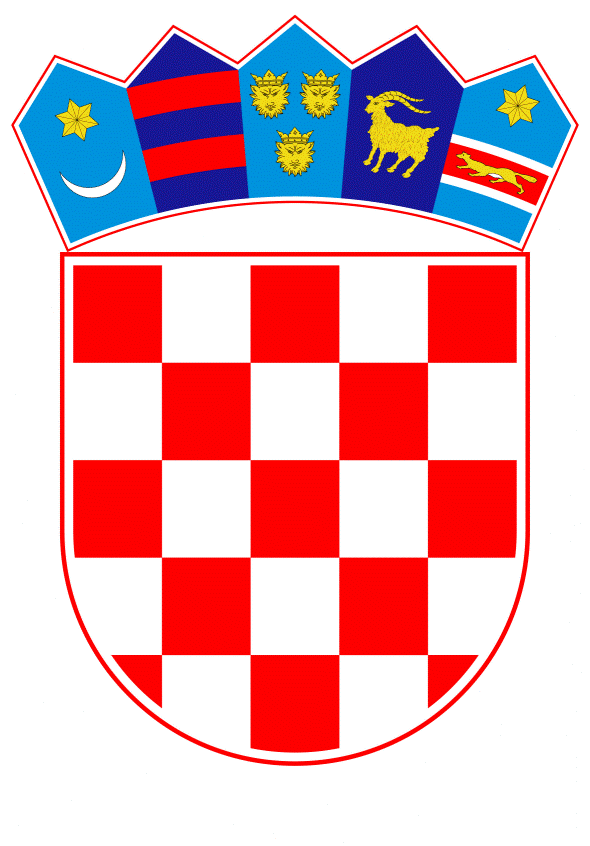 VLADA REPUBLIKE HRVATSKEZagreb, 22. srpnja 2021._________________________________________________________________________________________________________________________________________________________________________________________________________________________________											PRIJEDLOGNa temelju članka 33. stavka 3. Zakona o nadzoru državne granice („Narodne novine“, br. 83/13. i 27/16.), Vlada Republike Hrvatske ja na sjednici održanoj ________  2021. donijela O D L U K U O IZMJENI ODLUKE O ZAPRJEČIVANJU CESTOVNIH KOMUNIKACIJA I PUTOVA NA DRŽAVNOJ GRANICI S BOSNOM I HERCEGOVINOM I REPUBLIKOM SRBIJOMI.	U Odluci o zaprječivanju cestovnih komunikacija i putova na državnoj granici s Bosnom i Hercegovinom i Republikom Srbijom („Narodne novine“, br. 55/14. i 97/18.) u točki I., podtočki 6. podtočka 6.5. briše se.	Dosadašnja podtočka 6.6. postaje podtočka 6.5.II.	Ova Odluka stupa na snagu danom donošenja, a objavit će se u „Narodnim novinama“.KLASA:URBROJ:Zagreb, 								   PREDSJEDNIK           mr.sc. Andrej Plenković                                                        O B R A Z L O Ž E NJ E	Mještani Mjesne zajednice Crveni Grm, Ljubuški, Bosna i Hercegovina, pokrenuli su inicijativu za određivanje prijelaznog mjesta Polje Jezerac – Crveni Grm kako bi mogli obrađivati svoje poljoprivredno zemljište koje se nalazi na području Republike Hrvatske.	Trenutno je, u skladu s točkom I. podtočkom 6. podtočkom 6.5. Odluke o zaprječivanju cestovnih komunikacija i putova na državnoj granici s Bosnom i Hercegovinom i Republikom Srbijom („Narodne novine“,  55/14 i 97/18), poljski put Polje Jezerac, Republika Hrvatska – Crven Grm, Bosna i Hercegovina zapriječen za prolaz postavljenim betonskim blokovima.	Dana 22. ožujka 2021. godine, predsjednik izaslanstva Bosne i Hercegovine u Mješovitom povjerenstvu za praćenje provedbe Sporazuma između Republike Hrvatske i Bosne i Hercegovine o pograničnom prometu dostavio je zahtjev za dopunu Dodatka C navedenog Sporazuma ovim prijelaznim mjestom.	Ministarstvo unutarnjih poslova, Policijska uprava dubrovačko-neretvanska smatra zahtjev opravdanim.	Također, Ministarstvo vanjskih poslova je aktom KLASA: 212-04/17-01/1 URBROJ: 521-G-21-6 od 26. svibnja 2021., a Ministarstvo mora, prometa i infrastrukture aktom KLASA: 011-01/21-01/48 URBROJ: 530-06-2-2-21-2 od 28. svibnja 2021. dalo pozitivno mišljenje na predloženu Odluku.	Preduvjet za dopunu Dodatka C Sporazuma između Republike Hrvatske i Bosne i Hercegovine o pograničnom prometu novim prijelaznim mjestom je donošenje predložene izmjene  Odluke o zaprječivanju cestovnih komunikacija i putova na državnoj granici s Bosnom i Hercegovinom i Republikom Srbijom.Predlagatelj:Ministarstvo unutarnjih poslovaPredmet:Prijedlog odluke o izmjeni odluke o zaprječivanju cestovnih komunikacija i putova na državnoj granici s Bosnom i Hercegovinom i Republikom Srbijom